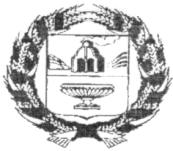 АДМИНИСТРАЦИЯ   ЖУЛАНИХИНСКОГО СЕЛЬСОВЕТАЗАРИНСКОГО РАЙОНА  АЛТАЙСКОГО КРАЯ  ПОСТАНОВЛЕНИЕ17.12.2020                                                                                                     № 35                                                              с. ЖуланихаОб          утверждении       плана правотворческой  деятельностиадминистрации   Жуланихинскогосельсовета  Заринского  района Алтайского   края    на 2021 годС целью совершенствования работы по формированию нормативно-правовой базы муниципального образования Жуланихинский сельсовет Заринского района Алтайского края, в соответствии со статьями 43 - 48 Федерального закона от 06 октября 2003 года № 131-ФЗ «Об общих принципах организации местного самоуправления в Российской Федерации», Уставом муниципального образования Жуланихинский  сельсовет,ПОСТАНОВЛЯЮ:            1. Утвердить план правотворческой деятельности администрации Жуланихинского сельсовета Заринского района Алтайского края на 2021 год (Приложение 1).2. Настоящее постановление вступает в силу после его обнародования на информационном стенде администрации сельсовета.3. Контроль за исполнением настоящего постановления оставляю за собой. Глава администрацииЖуланихинского  сельсовета	                       И.В.СеребренниковПриложение к постановлению администрации Жуланихинского сельсовета от 17.12.2020 № 35                                                                                                     П Л А Нправотворческой деятельности администрации Жуланихинского  сельсовета на 2021 годФинансово-экономическиеФинансово-экономическиеФинансово-экономическиеФинансово-экономическиеФинансово-экономическиеФинансово-экономические1.Исполнение бюджета Жуланихинского сельсоветаВесь периодВесь периодВесь периодГлава администрации сельсовета2Подготовка отчета и отчет об исполнении бюджета за очередной финансовый годФевраль-мартФевраль-мартФевраль-мартГлава администрации сельсовета 3Установление, изменение и отмена местных налогов и сборовНоябрь-декабрьНоябрь-декабрьНоябрь-декабрьГлава администрации сельсовета ИнформационныеИнформационныеИнформационныеИнформационныеИнформационныеИнформационные1Опубликование муниципальных нормативно-правовых актов  на сайте Жуланихинского сельсоветаВесь периодВесь периодВесь периодСекретарь администрации сельсовета2Получение, отправка электронной почты. Организация документооборота. Контроль исполнения документов.Весь периодВесь периодВесь периодСекретарь администрации сельсоветаОбщие направленияОбщие направленияОбщие направленияОбщие направленияОбщие направленияОбщие направления1- заседания постоянных комиссий- административная комиссияПостоянноПостоянноПостоянноГлава администрации сельсовета Председатели комиссий2Осуществление государственных полномочий:- ведение первичного воинского учетаВесь периодВесь периодВесь период инспектор ВУС,3Ведение приема граждан по личным вопросам, работа с обращениями гражданВесь периодВесь периодВесь периодГлава администрации сельсовета 4Предоставление муниципальными служащими сведений о доходах, об имуществе и обязательствах имущественного характера и организация проверки достоверности предоставления сведенияМартМартМартГлава администрации сельсовета 5Организация и проведение собраний граждан:- отчет главы о работе за 2020 год;- о санитарном состоянии и благоустройстве территории сельсовета- о соблюдении правил пожарной безопасности в жилом секторе;- о роли и значимости имущественного налога в формировании местного бюджета;- о необходимости регистрации прав собственности на объекты недвижимого имущества и земельные участки в целях пополнения местного бюджета;В течение годаВ течение годаВ течение годаГлава администрации сельсовета 6Организация досуга населения: работа Жуланихинского ДК, спортивные мероприятияВесь периодВесь периодВесь периодГлава администрации сельсовета Директор ДКМероприятия в области противодействия терроризмуи проявлению экстремизмаМероприятия в области противодействия терроризмуи проявлению экстремизмаМероприятия в области противодействия терроризмуи проявлению экстремизмаМероприятия в области противодействия терроризмуи проявлению экстремизмаМероприятия в области противодействия терроризмуи проявлению экстремизмаМероприятия в области противодействия терроризмуи проявлению экстремизма1Организация разнообразных форм работы в местах массового скопления людей по выявлению, предупреждению и пресечению экстремистской деятельности общественных и религиозных объединений, иных организаций, физических лиц (беседы, выпуск листовок)ПостоянноПостоянноПостоянноГлава администрации сельсовета Секретарь администрации сельсовета2Обследование объектов социального и культурного назначения на предмет технической защищенности, составление актов обследованияполугодиеполугодиеполугодиеГлава администрации сельсовета 3Исполнение решений антитеррористической комиссиипостояннопостояннопостоянноГлава администрации сельсовета Правотворческая деятельность администрацииПравотворческая деятельность администрацииПравотворческая деятельность администрацииПравотворческая деятельность администрацииПравотворческая деятельность администрацииПравотворческая деятельность администрации1Разработка и принятие муниципальных нормативных актов, направленных на реализацию положений федерального законодательстваПо мере надобностиПо мере надобностиПо мере надобностиСекретарь администрации сельсовета2Разработка и принятие нормативно-правовых актов, направленных на реализацию положений Федерального закона от 03.07.2016 № 360-ФЗ «О внесении изменений в отдельные законодательные акты Российской Федерации»В течение годаВ течение годаВ течение годаГлава администрации сельсовета Секретарь администрации сельсовета3Разработка и принятие нормативно-правовых актов, направленных на реализацию положений Федерального закона от 19.12.2016 № 433-ФЗ «О внесении изменений в статью 7 Федерального закона «Об организации предоставления государственных и муниципальных услуг»В течение годаВ течение годаВ течение годаГлава администрации сельсовета Секретарь администрации сельсовета4Разработка внесение изменений и дополнений и принятие  нормативно правовых актов в соответствии с ч.1 ст. 14 Федерального закона от 25.02.1999 №39-Ф3 «Об инвестиционной деятельности в Российской Федерации, осуществляемой в форме капитальных вложений» инвестиционные проекты, финансирование которых планируется осуществлять полностью или частично за счет средств федерального бюджета, бюджетов субъектов Российской Федерации, местных бюджетов, подлежат проверке на предмет эффективности использования направляемых на капитальные вложения средств соответствующих бюджетов в случаях и в порядке, которые установлены соответственно нормативными правовыми актами Правительства Российской Федерации, нормативными правовыми актами субъектов Российской Федерации, муниципальными правовыми актами.В течении годаВ течении годаВ течении годаГлава администрации сельсовета Секретарь администрации сельсовета5Разработка внесение изменений и дополнений  принятие  нормативно правовых актов в соответствии с Федеральным законом №44-ФЗ от 05.04.2013 года «О контрактной системе в сфере закупок товаров, работ, услуг для обеспечения государственных и муниципальных нужд» и изменениями Федеральным законом от 01.05.2019 № 71-ФЗВ первом полугодииВ первом полугодииВ первом полугодииГлава администрации сельсовета Секретарь администрации сельсовета6Разработка  и принятие   нормативно-правовых   актов  в связи   с Федеральным законом от 08.06.2020 №166-ФЗ «О внесении изменений в отдельные законодательные акты Российской Федерации в целях принятия неотложных мер, направленных на обеспечение устойчивого развития экономики и предотвращение последствий распространения новой коронавирусной инфекции» ст. 5 Федерального закона от 22.07.2008 №159-ФЗ «Об особенностях отчуждения недвижимого имущества, находящегося в государственной или в муниципальной собственности и арендуемого субъектами малого и среднего предпринимательства, и о внесении изменений в отдельные законодательные акты Российской Федерации» дополнена ч.5.1В течении годаВ течении годаВ течении годаГлава администрации сельсовета Секретарь администрации сельсовета7Разработка внесение изменений и дополнений  принятие  нормативно правовых актов в соответствии с Федеральным законом от 27.12.2019 №479-ФЗ «О внесении изменений в Бюджетный кодекс Российской Федерации в части казначейского обслуживания и системы казначейских платежей» Бюджетный кодекс РФ с 01.01.2021 дополняется новыми положениями о системе казначейских платежей, казначейских платежах, едином казначейском счете и казначейском обслуживании, в том числе из бюджетного законодательства исключается такое понятие, как «кассовое обслуживание» и Федеральным законом от 27.12.2019 №479-ФЗ «О внесении изменений в Бюджетный кодекс Российской Федерации в части казначейского обслуживания и системы казначейских платежей» п.1 ст.80 Бюджетного кодекса РФ дополнен новым абзацемВ течении годаВ течении годаВ течении годаГлава администрации сельсовета Секретарь администрации сельсовета8Разработка внесение изменений и дополнений  принятие  нормативно правовых актов в соответствии с   Законом Алтайского края от 02.11.2020 №79-ЗС внесены изменения в закон Алтайского края «О наделении органов местного самоуправления государственными полномочиями в области создания и функционирования административных комиссий при местных администрациях», в соответствии с которыми полномочия по созданию административных комиссий в целях привлечения к административной ответственности, а также по определению перечня должностных лиц, уполномоченных составлять протоколы об административных правонарушениях, предусмотренных законом Алтайского края от 10.07.2002 №46-ЗС «Об административной ответственности за совершение правонарушений на территории Алтайского края», наделяются только органы местного самоуправления' муниципальных районов и городских округов.В течении годаВ течении годаВ течении годаГлава администрации сельсовета Секретарь администрации сельсовета9Разработка внесение изменений и дополнений  принятие  нормативно правовых актов в соответствии с Федеральным законом от 31.07.2020 № 259-ФЗ «О цифровых финансовых активах, цифровой валюте и о внесении изменений в отдельные законодательные акты Российской Федерации» внесены изменения в Федеральный закон от 3 декабря 2012 года N 230-ФЗ «О контроле за соответствием расходов лиц, замещающих государственные должности, и иных лиц их доходам» в части дополнения перечня имущества, о приобретении которого обязаны сообщать лица, замещающие муниципальные должности, должности муниципальной службы. А также иные лица в соответствии с федеральным законодательством, цифровыми финансовыми активами и цифровой валютой.В течении годаВ течении годаВ течении годаГлава администрации сельсовета Секретарь администрации сельсоветаМероприятия в области ГО и ЧСМероприятия в области ГО и ЧСМероприятия в области ГО и ЧСМероприятия в области ГО и ЧСМероприятия в области ГО и ЧСМероприятия в области ГО и ЧС1Исполнение решений комиссии по предупреждению и ликвидации ЧС и обеспечению пожарной безопасности администрации Жуланихинского сельсоветаИсполнение решений комиссии по предупреждению и ликвидации ЧС и обеспечению пожарной безопасности администрации Жуланихинского сельсоветаИсполнение решений комиссии по предупреждению и ликвидации ЧС и обеспечению пожарной безопасности администрации Жуланихинского сельсоветаПостоянноГлава администрации сельсовета 2Формирование материальных запасов для предотвращения и ликвидации ЧСФормирование материальных запасов для предотвращения и ликвидации ЧСФормирование материальных запасов для предотвращения и ликвидации ЧСпостоянноГлава администрации сельсовета Организация работы по пожарной безопасностиОрганизация работы по пожарной безопасностиОрганизация работы по пожарной безопасностиОрганизация работы по пожарной безопасностиОрганизация работы по пожарной безопасностиОрганизация работы по пожарной безопасности1Проведение противопожарной пропаганды, организация и обучение населения мерам пожарной безопасностиПроведение противопожарной пропаганды, организация и обучение населения мерам пожарной безопасностиПроведение противопожарной пропаганды, организация и обучение населения мерам пожарной безопасностиПостоянноГлава администрации сельсовета 2Контроль за состоянием дорог, связи, поддержанием в рабочем состоянии источников противопожарного водоснабженияКонтроль за состоянием дорог, связи, поддержанием в рабочем состоянии источников противопожарного водоснабженияКонтроль за состоянием дорог, связи, поддержанием в рабочем состоянии источников противопожарного водоснабженияПостоянноГлава администрации сельсовета Благоустройство и охрана окружающей средыБлагоустройство и охрана окружающей средыБлагоустройство и охрана окружающей средыБлагоустройство и охрана окружающей средыБлагоустройство и охрана окружающей средыБлагоустройство и охрана окружающей среды1Проведение экологических субботников по уборке прилегающих территорий населенных пунктовПроведение экологических субботников по уборке прилегающих территорий населенных пунктовПроведение экологических субботников по уборке прилегающих территорий населенных пунктовМай - сентябрьГлава администрации сельсовета 2Благоустройство территорий кладбищБлагоустройство территорий кладбищБлагоустройство территорий кладбищПо мере необходимостиГлава администрации сельсовета 3Ликвидация несанкционированных свалокЛиквидация несанкционированных свалокЛиквидация несанкционированных свалокПостоянноГлава администрации сельсовета 4Выявление и уничтожение очагов дикорастущей конопли на территории сельсоветаВыявление и уничтожение очагов дикорастущей конопли на территории сельсоветаВыявление и уничтожение очагов дикорастущей конопли на территории сельсоветаМай-сентябрьГлава администрации сельсовета Взаимодействие администрации сельсовета с администрациейЗаринского района, органами государственной власти Алтайского края, прокуратурой Заринского района и инымиорганизациями и учреждениямиВзаимодействие администрации сельсовета с администрациейЗаринского района, органами государственной власти Алтайского края, прокуратурой Заринского района и инымиорганизациями и учреждениямиВзаимодействие администрации сельсовета с администрациейЗаринского района, органами государственной власти Алтайского края, прокуратурой Заринского района и инымиорганизациями и учреждениямиВзаимодействие администрации сельсовета с администрациейЗаринского района, органами государственной власти Алтайского края, прокуратурой Заринского района и инымиорганизациями и учреждениямиВзаимодействие администрации сельсовета с администрациейЗаринского района, органами государственной власти Алтайского края, прокуратурой Заринского района и инымиорганизациями и учреждениямиВзаимодействие администрации сельсовета с администрациейЗаринского района, органами государственной власти Алтайского края, прокуратурой Заринского района и инымиорганизациями и учреждениями1Предоставление необходимой отчетности и запрашиваемой информацииПредоставление необходимой отчетности и запрашиваемой информацииПостоянноПо запросамПостоянноПо запросамГлава администрации сельсовета Секретарь администрации сельсовета2Участие в районных и муниципальных семинарахУчастие в районных и муниципальных семинарахВесь периодВесь периодГлава администрации сельсовета Секретарь администрации сельсовета